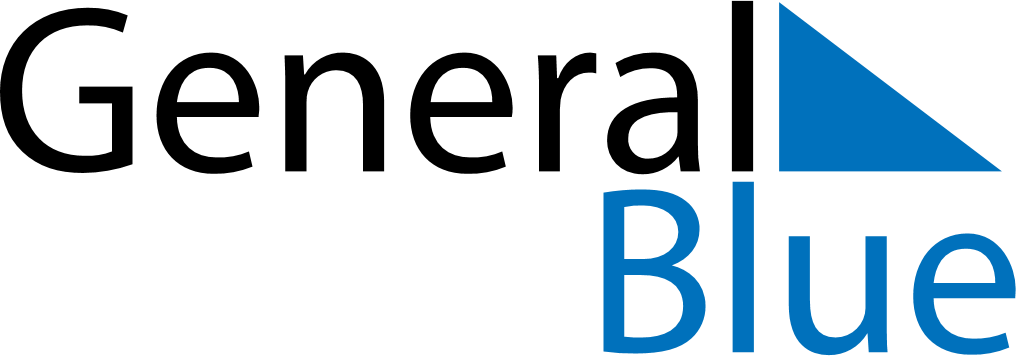 Weekly CalendarMay 12, 2025 - May 18, 2025Weekly CalendarMay 12, 2025 - May 18, 2025Weekly CalendarMay 12, 2025 - May 18, 2025Weekly CalendarMay 12, 2025 - May 18, 2025Weekly CalendarMay 12, 2025 - May 18, 2025Weekly CalendarMay 12, 2025 - May 18, 2025MONDAYMay 12TUESDAYMay 13TUESDAYMay 13WEDNESDAYMay 14THURSDAYMay 15FRIDAYMay 16SATURDAYMay 17SUNDAYMay 18